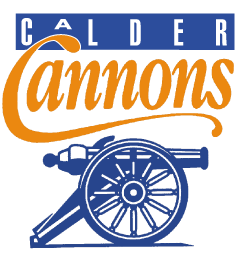 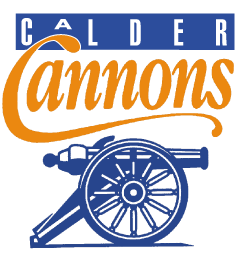 CALDER CANNONS FOOTBALL CLUB2016 ROBERT HYDE MEDAL PRESENTATION NIGHTFriday 14th October 2016RAMS Arena Function Room – 229 Grand Boulevard, Craigieburn6.30pm for a 7pm startDress Code: Semi FormalName:												Tickets to the 2016 Robert Hyde Medal Presentation Night Price: $50.00 includes a 2 course meal, drinks at bar pricesCheques can be made payable to the Calder Cannons Football Club and posted to PO BOX 1005, Craigieburn North, 3064Credit Card: 		MasterCard / VISANumber: _ _ _ _ _ _ _ _ _ _ _ _ _ _ _ _ _ _ _ _ _ _ _ _ _ _ _ _ _ _ _ _ _ _ _  		Expiry: _ _ _ / _ _ _ CVV: _ _ _ _ _ _ _ _Total Amount: $ ___________		NAMES OF GUESTS ATTENDING: (Please note any dietary requirements)NAMES OF GUESTS I WOULD LIKE TO SIT WITH:Form & payment must be returned to the club no later than Friday 7th October  Bookings will not be accepted without paymentBookings must be made for players alsoEntry tickets will not be issued, all guests will be required to check in upon arrivalNo persons under 18 years of age will be served or permitted to drink alcoholCalder Cannons Football Club  			M: PO BOX 1005, Craigieburn North 3064 P: 8339 7482					E: cannons@sub.net.au   